DI E-MAIL PER SONDAGGIO CLIENTI 
MODELLO 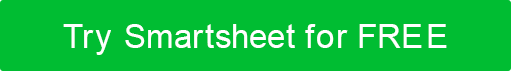 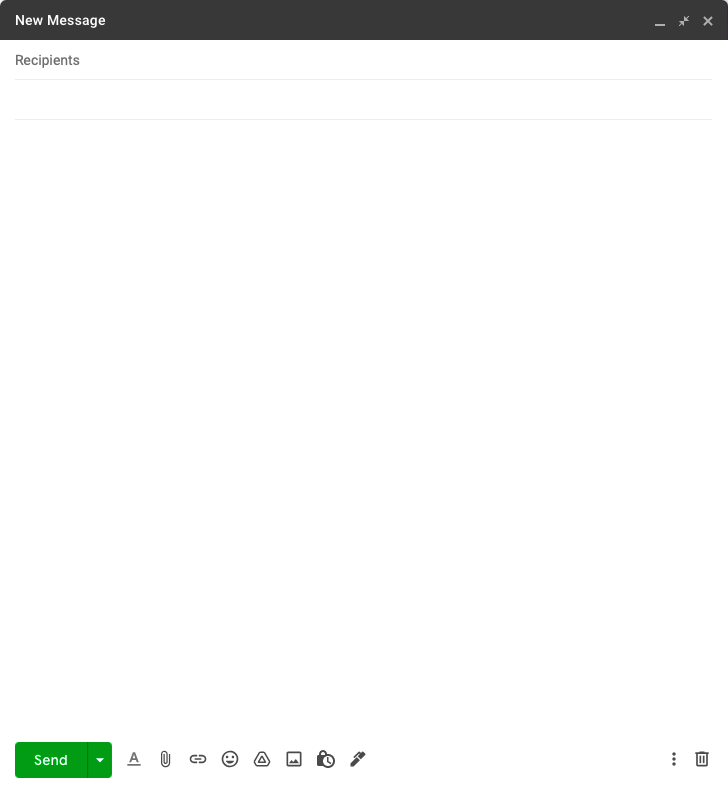 Caro [Nome del cliente], Siamo stati felici di lavorare con te sul [nome del progetto]. Ora che il progetto è completo, ci piacerebbe sentire il tuo feedback. Se hai un momento, rispondi a questo breve sondaggio sulla tua esperienza.Per le seguenti domande, inserire [ X ] nella casella applicabile:Come valuteresti la tua esperienza con il nostro team di progetto?[ ] Molto soddisfatto[ ] Soddisfatto[ ] Né soddisfatto né insoddisfatto[ ] Insoddisfatto [ ] Molto insoddisfattoTutte le tue preoccupazioni sono state affrontate?[ ] Sì[ ] No[ ] Non sono sicuro[ ] Altri:  Quanto sei soddisfatto del risultato?[ ] Molto soddisfatto[ ] Soddisfatto[ ] Né soddisfatto né insoddisfatto[ ] Insoddisfatto [ ] Molto insoddisfattoQuanto è probabile che tu ritorni per eventuali progetti futuri? [ ] Altamente probabile[ ] Probabile[ ] Non sono sicuro[ ] Improbabile[ ] Altamente improbabile Si prega di fornire ulteriori feedback rispondendo alle seguenti domande:Cosa è andato bene? Cosa si potrebbe fare di nuovo?Risposta:

Cosa non è andato bene? Cosa suggeriresti di fare di diverso per migliorare la tua esperienza riguardo ai progetti futuri?Risposta:Qualche pensiero o preoccupazione aggiuntiva?Risposta:Grazie per aver dedicato del tempo a rispondere a queste domande. Sinceramente[Nome]DISCONOSCIMENTOTutti gli articoli, i modelli o le informazioni fornite da Smartsheet sul sito Web sono solo di riferimento. Mentre ci sforziamo di mantenere le informazioni aggiornate e corrette, non rilasciamo dichiarazioni o garanzie di alcun tipo, esplicite o implicite, circa la completezza, l'accuratezza, l'affidabilità, l'idoneità o la disponibilità in relazione al sito Web o alle informazioni, agli articoli, ai modelli o alla grafica correlata contenuti nel sito Web. Qualsiasi affidamento che fai su tali informazioni è quindi strettamente a tuo rischio.